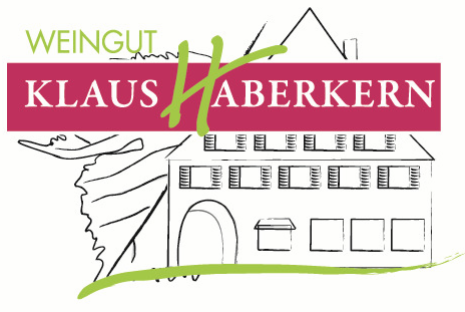 2018erSpätburgunder WeißherbstHerkunft:		DeutschlandWürttembergRegion UnterlandErlenbacher KaybergJahrgang:		2018Rebsorte: 		Spätburgunder Qualitätsstufe:	Qualitätswein 			ErzeugerabfüllungWeinbeschreibung: Frische helle Beeren und feine Neurosen von Brombeere liegen süß-mild in der Nase, werden von einem leichten Süße im Geschmack bekleidet, die mit der feinen eingebundenen Säure zum Trinken animiert.Trinkempfehlung:Ein hervorragender Wein der sich nicht in Vordergrund schiebt, der fast zu allem was mit Essen zu tun hat passt. Ein echter Allrounder.Trinktemperatur: 	8-10°CAnalyse:  			21,0 g/l Restsüße 	5,4 g/l Säure	13,5% Alkohol					Lagerfähigkeit:  	2-3 Jahre					Bodenart:			dunkler Löss-Lehmboden 